Publicado en Barcelona el 02/12/2019 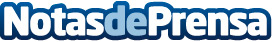 Ignasi Blanch  "ilustra" la Casa Ronald McDonald de Barcelona y la Sala Familiar Ronald McDonald del Hospital Vall d´HebronEl pintor e ilustrador Ignasi Blanch ha donado sus ilustraciones para la Casa Ronald McDonald de Barcelona y para la Sala Ronald McDonald del Hospital Vall d’HebronDatos de contacto:María Guijarro622836702Nota de prensa publicada en: https://www.notasdeprensa.es/ignasi-blanch-ilustra-la-casa-ronald-mcdonald_1 Categorias: Medicina Interiorismo Artes Visuales Sociedad Cataluña Infantil Solidaridad y cooperación http://www.notasdeprensa.es